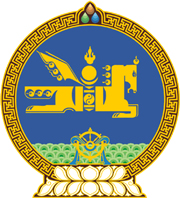 МОНГОЛ УЛСЫН ХУУЛЬ2022 оны 04 сарын 29 өдөр                                                                  Төрийн ордон, Улаанбаатар хот   Ирээдүйн өв сангийн тухай   хуульд өөрчлөлт оруулах тухай1 дүгээр зүйл.Ирээдүйн өв сангийн тухай хуулийн 91 дүгээр зүйлийн 91.4 дэх хэсгийг доор дурдсанаар өөрчлөн найруулсугай:“91.4.Хүүхдийн эцэг, эх, хууль ёсны асран хамгаалагч, харгалзан дэмжигч хүсвэл сард нэг удаа хүсэлт гаргаж, энэ хуулийн 91.1-д заасан мөнгөн хуримтлалыг 100 хувь мөнгөн хэлбэрээр авах эрхтэй.”2 дугаар зүйл.Энэ хуулийг Монгол Улсын 2022 оны төсвийн тухай хуульд өөрчлөлт оруулах тухай хууль хүчин төгөлдөр болсон өдрөөс эхлэн 2022 оны 12 дугаар сарын 31-ний өдрийг дуустал дагаж мөрдөнө.	МОНГОЛ УЛСЫН 	ИХ ХУРЛЫН ДАРГА 				Г.ЗАНДАНШАТАР  